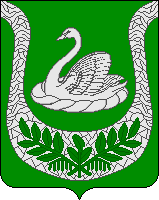 Администрация муниципального образования«Фалилеевское сельское поселение»муниципального образования«Кингисеппский муниципальный район»Ленинградской областиПОСТАНОВЛЕНИЕот  13.01.2021 г № 3Об утверждении  норматива   стоимости                               1кв.м  общей  площади жилья в МО«Фалилеевское  сельское поселение»на 1 квартал     2021 года      В  целях  реализации  на территории   муниципального  образования «Фалилеевское сельское поселение» федеральных, региональных и муниципальных  целевых программ, направленных  на улучшение  жилищных условий граждан, в соответствии с  Методическими  рекомендациями  по определению  норматива стоимости 1 кв.м общей площади  жилья  в муниципальных образованиях  Ленинградской области и стоимости 1 кв.м  общей  площади жилья в сельской местности  Ленинградской области, утвержденных  распоряжением Комитета  по строительству Ленинградской области от 13 марта 2020 года № 79,  Приказом  Министерства  строительства  и  жилищно – коммунального хозяйства  РФ  от 24.12.2020 г  № 852/пр  администрация   МО «Фалилеевское сельское поселение»ПОСТАНОВЛЯЕТ:          1.Утвердить  на 1 квартал  2020 года  норматив  стоимости    общей площади  жилого  помещения в  МО «Фалилеевское сельское поселение»  в размере  53 446 (Пятьдесят три тысячи четыреста сорок шесть) рублей 90 копеек.   ( в соответствии с Приложением № 1).          2.Опубликовать  настоящее  постановление  в средствах  массовой   информации и       поместить  на официальном   сайте  администрации  муниципального образования «Фалилеевское сельское поселение» в сети «Интернет».         3. Контроль  за исполнением  данного  постановления  оставляю за  собой.   Главы администрации  МО «Фалилеевское сельское поселение»:                                        С.Г.Филиппова                                                                          Приложение № 1                                                                                                         к Постановлению администрацииМО «Фалилеевское  сельское поселение»                                                                               от 13.01.2021 № 3   Расчет  норматива    стоимости 1 кв.м. общей площади жилья на территории  МО «Фалилеевское сельское поселение» муниципального образования «Кингисеппский муниципальный район»  на 1 квартал  2021 год СТ квм = Ср_квм.  x К_дефл,где:0,92 - коэффициент, учитывающий долю затрат покупателя по оплате услуг риэлторов, нотариусов, кредитных организаций (банков) и других затрат;N - количество показателей, используемых при расчете;К_дефл – индекс цен производителей (раздел капитальные вложения (инвестиции), определяемый уполномоченным федеральным органом исполнительной власти на расчетный квартал;СТ квм  - норматив стоимости одного квадратного метра общей площади жилья;Ст_дог – стоимость одного квадратного метра площади жилья на территории поселения согласно договорам на приобретение (строительство) жилых помещений на территории соответствующего муниципального образования, представленным участниками жилищных программ, действующих на территории Ленинградской области;   Ст_стат - стоимость одного квадратного метра площади жилья на территории Ленинградской области согласно сведениям от подразделений территориального органа Федеральной службы государственной статистики по Санкт-Петербургу и Ленинградской области применительно к территории соответствующего муниципального образования; Ст_кред - стоимость одного квадратного метра общей площади жилья на территории поселения согласно сведениям риэлтерских организаций и кредитных организаций (банков), предоставленным официально или опубликованным в средствах массовой информации, применительно               к территории соответствующего муниципального образования;Ст_строй - стоимость одного квадратного метра общей площади жилья на территории поселения согласно сведениям застройщиков, осуществляющих строительство на территории муниципального образования.Согласно представленных данных на 29 декабря 2020г.:N -                2Ст_кред   - 36 000,00 рублейСт_дог  –договоров на приобретение (строительство) жилых помещений на территории МО «Фалилеевское сельское поселение» не заключалось. Ст_строй – строительство жилых многоквартирных домов на территории МО «Фалилеевское сельское поселение» - не ведется. На территории Кингисеппского муниципального района в аналогичных муниципальных образованиях строительства многоквартирных жилых домов не ведется.Ст_стат - 72 402,00 рублей  Данные статистики представлены Управлением Федеральной службы государственной статистики  по Санкт-Петербургу и Ленинградской области (Петростат).К_дефл –    101,3 Исходя из представленных данных:Средние  показатели  стоимости:Информация по участникам жилищных программ:Ст.дог – не было реализации в рамках вышеуказанных программ 1.ООО «Группа компанийАльянс- Плюс»     Ст кредит = 36000,00 руб.Ср_квм = (36 000,00 х 0,92) +72 402,00  =  52 761,00 руб.                                2 Ср_ст_квм =  52761,00  руб.   х 1,013= 53 446,9 руб.           В соответствии с Методическими рекомендациями по определению норматива 1 кв.м. общей площади жилья в муниципальных образованиях Ленинградской области и стоимости 1 кв.м. общей площади жилья в сельской местности Ленинградской области, утвержденных распоряжением Комитета по строительству Ленинградской области от 13.03.2020 г. № 79, норматив стоимости одного квадратного метра общей площади жилья на территории поселения не должен быть выше средней рыночной стоимости 1 квадратного метра общей площади жилья по Ленинградской области, установленной Министерством строительства и жилищно-коммунального хозяйства РФ.            Приказом Министерства строительства и жилищно-коммунального хозяйства РФ от 24.12.2020 г. № 852/пр утвержден показатель средней рыночной стоимости 1 квадратного метра общей площади жилого помещения по Ленинградской области на 1 квартал 2020 года в размере  57 711,00 рублей.                                     Ср_квм=Ст_дог x 0,92 + Ст_кред x 0,92 + Ст_стат +Ст_строй,Ср_квм=N,